https://ria.ru/abitura/20181121/1533188192.html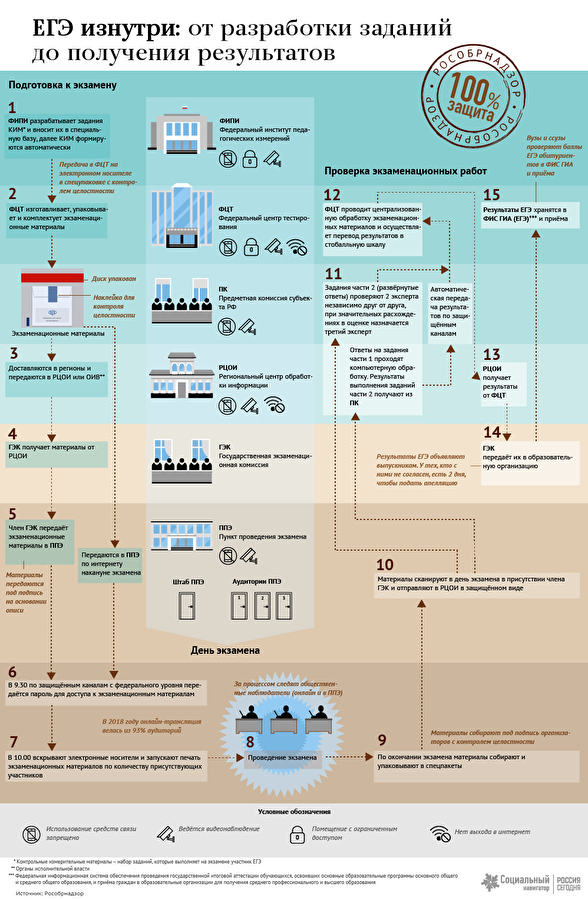 